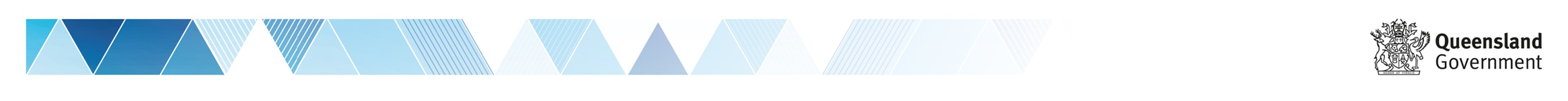 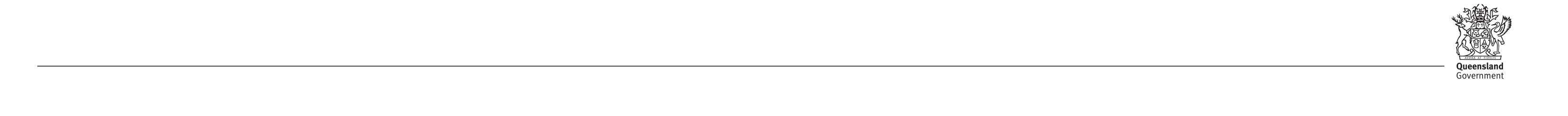 Health, Safety and Wellbeing ContactsHealth, Safety and Wellbeing ContactsHealth, Safety and Wellbeing ContactsHealth, Safety and Wellbeing ContactsHealth, Safety and Wellbeing Contacts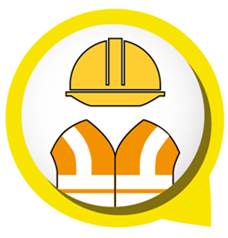 Work Safe, Learn Safe, Be SafeLearn and model safe and healthy behaviourTake action to identify, control and report hazardsTake responsibility for safety and wellbeingWork Safe, Learn Safe, Be SafeLearn and model safe and healthy behaviourTake action to identify, control and report hazardsTake responsibility for safety and wellbeingWork Safe, Learn Safe, Be SafeLearn and model safe and healthy behaviourTake action to identify, control and report hazardsTake responsibility for safety and wellbeingYour local HSW support network First point of contact for employeesYour local HSW support network First point of contact for employeesYour local HSW support network First point of contact for employeesRegional HSW networkContacts for principals, managers and HSW rolesRegional HSW networkContacts for principals, managers and HSW rolesRegional HSW networkContacts for principals, managers and HSW rolesRegional HSW networkContacts for principals, managers and HSW rolesRegional HSW networkContacts for principals, managers and HSW rolesHealth and Safety Adviser (HSA):Staff member with appropriate HSA training who has been nominated to support the principal/manager with health and safety matters.name:Senior Health and Safety Consultant:Regional officer who provides support and assistance to principals, managers, HSAs and HSRs with the management of workplace health and safety.Senior Health and Safety Consultant:Regional officer who provides support and assistance to principals, managers, HSAs and HSRs with the management of workplace health and safety.Senior Health and Safety Consultant:Regional officer who provides support and assistance to principals, managers, HSAs and HSRs with the management of workplace health and safety.name:Health and Safety Adviser (HSA):Staff member with appropriate HSA training who has been nominated to support the principal/manager with health and safety matters.telephone:Senior Health and Safety Consultant:Regional officer who provides support and assistance to principals, managers, HSAs and HSRs with the management of workplace health and safety.Senior Health and Safety Consultant:Regional officer who provides support and assistance to principals, managers, HSAs and HSRs with the management of workplace health and safety.Senior Health and Safety Consultant:Regional officer who provides support and assistance to principals, managers, HSAs and HSRs with the management of workplace health and safety.telephone:Health and Safety Adviser (HSA):Staff member with appropriate HSA training who has been nominated to support the principal/manager with health and safety matters.email:Senior Health and Safety Consultant:Regional officer who provides support and assistance to principals, managers, HSAs and HSRs with the management of workplace health and safety.Senior Health and Safety Consultant:Regional officer who provides support and assistance to principals, managers, HSAs and HSRs with the management of workplace health and safety.Senior Health and Safety Consultant:Regional officer who provides support and assistance to principals, managers, HSAs and HSRs with the management of workplace health and safety.email:Health and Safety Representative (HSR);Staff member elected to represent staff with respect to health and safety matters.name:Claims Management Officer: First point of contact for RRTWCs, principals and managers who have questions regarding injury management and/or rehabilitation and return to work.  Claims Management Officer: First point of contact for RRTWCs, principals and managers who have questions regarding injury management and/or rehabilitation and return to work.  Claims Management Officer: First point of contact for RRTWCs, principals and managers who have questions regarding injury management and/or rehabilitation and return to work.  name:Health and Safety Representative (HSR);Staff member elected to represent staff with respect to health and safety matters.telephone:Claims Management Officer: First point of contact for RRTWCs, principals and managers who have questions regarding injury management and/or rehabilitation and return to work.  Claims Management Officer: First point of contact for RRTWCs, principals and managers who have questions regarding injury management and/or rehabilitation and return to work.  Claims Management Officer: First point of contact for RRTWCs, principals and managers who have questions regarding injury management and/or rehabilitation and return to work.  telephone:Health and Safety Representative (HSR);Staff member elected to represent staff with respect to health and safety matters.email:Claims Management Officer: First point of contact for RRTWCs, principals and managers who have questions regarding injury management and/or rehabilitation and return to work.  Claims Management Officer: First point of contact for RRTWCs, principals and managers who have questions regarding injury management and/or rehabilitation and return to work.  Claims Management Officer: First point of contact for RRTWCs, principals and managers who have questions regarding injury management and/or rehabilitation and return to work.  email:First Aid Officer (FAO):Staff member(s) with accredited first aid training nominated to provide first aid in the workplace.name:Senior Injury Management Consultant: Regional officer who provides consultancy support and assistance for complex claims management. Senior Injury Management Consultant: Regional officer who provides consultancy support and assistance for complex claims management. Senior Injury Management Consultant: Regional officer who provides consultancy support and assistance for complex claims management. name:First Aid Officer (FAO):Staff member(s) with accredited first aid training nominated to provide first aid in the workplace.telephone:Senior Injury Management Consultant: Regional officer who provides consultancy support and assistance for complex claims management. Senior Injury Management Consultant: Regional officer who provides consultancy support and assistance for complex claims management. Senior Injury Management Consultant: Regional officer who provides consultancy support and assistance for complex claims management. telephone:First Aid Officer (FAO):Staff member(s) with accredited first aid training nominated to provide first aid in the workplace.email:Senior Injury Management Consultant: Regional officer who provides consultancy support and assistance for complex claims management. Senior Injury Management Consultant: Regional officer who provides consultancy support and assistance for complex claims management. Senior Injury Management Consultant: Regional officer who provides consultancy support and assistance for complex claims management. email:Rehabilitation and Return to Work Coordinator (RRTWC);Staff member who is appropriately qualified and nominated to assist with workplace rehabilitation and return to work for injured/ill staff.name:Organisational Wellbeing Consultant:Consultancy, support, advice and training to workplaces in health and wellbeing.  Not offered in all school regions.   Contact the regional Human Resources area for details to complete this section. Visit Department’s Staff Wellbeing Page on OnePortal for information and resources.Organisational Wellbeing Consultant:Consultancy, support, advice and training to workplaces in health and wellbeing.  Not offered in all school regions.   Contact the regional Human Resources area for details to complete this section. Visit Department’s Staff Wellbeing Page on OnePortal for information and resources.Organisational Wellbeing Consultant:Consultancy, support, advice and training to workplaces in health and wellbeing.  Not offered in all school regions.   Contact the regional Human Resources area for details to complete this section. Visit Department’s Staff Wellbeing Page on OnePortal for information and resources.name:Rehabilitation and Return to Work Coordinator (RRTWC);Staff member who is appropriately qualified and nominated to assist with workplace rehabilitation and return to work for injured/ill staff.telephone:Organisational Wellbeing Consultant:Consultancy, support, advice and training to workplaces in health and wellbeing.  Not offered in all school regions.   Contact the regional Human Resources area for details to complete this section. Visit Department’s Staff Wellbeing Page on OnePortal for information and resources.Organisational Wellbeing Consultant:Consultancy, support, advice and training to workplaces in health and wellbeing.  Not offered in all school regions.   Contact the regional Human Resources area for details to complete this section. Visit Department’s Staff Wellbeing Page on OnePortal for information and resources.Organisational Wellbeing Consultant:Consultancy, support, advice and training to workplaces in health and wellbeing.  Not offered in all school regions.   Contact the regional Human Resources area for details to complete this section. Visit Department’s Staff Wellbeing Page on OnePortal for information and resources.telephone:Rehabilitation and Return to Work Coordinator (RRTWC);Staff member who is appropriately qualified and nominated to assist with workplace rehabilitation and return to work for injured/ill staff.email:Organisational Wellbeing Consultant:Consultancy, support, advice and training to workplaces in health and wellbeing.  Not offered in all school regions.   Contact the regional Human Resources area for details to complete this section. Visit Department’s Staff Wellbeing Page on OnePortal for information and resources.Organisational Wellbeing Consultant:Consultancy, support, advice and training to workplaces in health and wellbeing.  Not offered in all school regions.   Contact the regional Human Resources area for details to complete this section. Visit Department’s Staff Wellbeing Page on OnePortal for information and resources.Organisational Wellbeing Consultant:Consultancy, support, advice and training to workplaces in health and wellbeing.  Not offered in all school regions.   Contact the regional Human Resources area for details to complete this section. Visit Department’s Staff Wellbeing Page on OnePortal for information and resources.email:Health, Safety and Wellbeing (HSW) Committee Contact:Your contact person on the local HSW committee or forum.  This is a consultative forum for addressing and monitoring HSW matters in the school/workplace.name: Regional Health, Safety and Wellbeing (HSW) Committee:Contact person for the regional HSW committee. Principals, directors, senior managers and senior consultants to contact this person.Regional Health, Safety and Wellbeing (HSW) Committee:Contact person for the regional HSW committee. Principals, directors, senior managers and senior consultants to contact this person.Regional Health, Safety and Wellbeing (HSW) Committee:Contact person for the regional HSW committee. Principals, directors, senior managers and senior consultants to contact this person.name: Health, Safety and Wellbeing (HSW) Committee Contact:Your contact person on the local HSW committee or forum.  This is a consultative forum for addressing and monitoring HSW matters in the school/workplace.telephone:Regional Health, Safety and Wellbeing (HSW) Committee:Contact person for the regional HSW committee. Principals, directors, senior managers and senior consultants to contact this person.Regional Health, Safety and Wellbeing (HSW) Committee:Contact person for the regional HSW committee. Principals, directors, senior managers and senior consultants to contact this person.Regional Health, Safety and Wellbeing (HSW) Committee:Contact person for the regional HSW committee. Principals, directors, senior managers and senior consultants to contact this person.telephone:Health, Safety and Wellbeing (HSW) Committee Contact:Your contact person on the local HSW committee or forum.  This is a consultative forum for addressing and monitoring HSW matters in the school/workplace.email:Regional Health, Safety and Wellbeing (HSW) Committee:Contact person for the regional HSW committee. Principals, directors, senior managers and senior consultants to contact this person.Regional Health, Safety and Wellbeing (HSW) Committee:Contact person for the regional HSW committee. Principals, directors, senior managers and senior consultants to contact this person.Regional Health, Safety and Wellbeing (HSW) Committee:Contact person for the regional HSW committee. Principals, directors, senior managers and senior consultants to contact this person.email:Staff Wellbeing Visit the Department’s Staff Wellbeing page on OnePortal. https://intranet.det.qld.gov.au/payroll-hr/health-wellbeing/staffwellbeingname:Other:Other:Other:name:Staff Wellbeing Visit the Department’s Staff Wellbeing page on OnePortal. https://intranet.det.qld.gov.au/payroll-hr/health-wellbeing/staffwellbeingtelephone:Other:Other:Other:telephone:Staff Wellbeing Visit the Department’s Staff Wellbeing page on OnePortal. https://intranet.det.qld.gov.au/payroll-hr/health-wellbeing/staffwellbeingemail:Other:Other:Other:email:Employee Assistance Service :  Visit the Department’s Employee Assistance Program  page on OnePortal LifeWorks – Employee Assistance Program Provider – 1800 604 640Employee Assistance Service :  Visit the Department’s Employee Assistance Program  page on OnePortal LifeWorks – Employee Assistance Program Provider – 1800 604 640Employee Assistance Service :  Visit the Department’s Employee Assistance Program  page on OnePortal LifeWorks – Employee Assistance Program Provider – 1800 604 640Web Pages:Creating Healthier Workplaces  – 
https://education.qld.gov.au/initiatives-and-strategies/health-and-wellbeing/workplacesHealth, Safety and Wellbeing  – search on OnePortalhttps://intranet.qed.qld.gov.au/Services/HumanResources/payrollhr/healthwellbeing/Pages/default.aspxWeb Pages:Creating Healthier Workplaces  – 
https://education.qld.gov.au/initiatives-and-strategies/health-and-wellbeing/workplacesHealth, Safety and Wellbeing  – search on OnePortalhttps://intranet.qed.qld.gov.au/Services/HumanResources/payrollhr/healthwellbeing/Pages/default.aspxWeb Pages:Creating Healthier Workplaces  – 
https://education.qld.gov.au/initiatives-and-strategies/health-and-wellbeing/workplacesHealth, Safety and Wellbeing  – search on OnePortalhttps://intranet.qed.qld.gov.au/Services/HumanResources/payrollhr/healthwellbeing/Pages/default.aspxWeb Pages:Creating Healthier Workplaces  – 
https://education.qld.gov.au/initiatives-and-strategies/health-and-wellbeing/workplacesHealth, Safety and Wellbeing  – search on OnePortalhttps://intranet.qed.qld.gov.au/Services/HumanResources/payrollhr/healthwellbeing/Pages/default.aspxWeb Pages:Creating Healthier Workplaces  – 
https://education.qld.gov.au/initiatives-and-strategies/health-and-wellbeing/workplacesHealth, Safety and Wellbeing  – search on OnePortalhttps://intranet.qed.qld.gov.au/Services/HumanResources/payrollhr/healthwellbeing/Pages/default.aspx